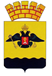 АДМИНИСТРАЦИЯ МУНИЦИПАЛЬНОГО ОБРАЗОВАНИЯ ГОРОД НОВОРОССИЙСКПОСТАНОВЛЕНИЕ_________________						                                    №_____________ г. Новороссийск Об утверждении Положения об отраслевой системе оплаты труда работников муниципальных учреждений, подведомственных управлению по физической культуре и спорту администрации муниципального образования город Новороссийск, реализующих дополнительные образовательные программы в области физической культуры и спортаНа основании постановления Губернатора Краснодарского края                         от 6 сентября 2023 года № 684 «Об общих требованиях к положениям об установлении отраслевых систем оплаты труда работников государственных учреждений Краснодарского края», постановления Губернатора Краснодарского края от 28 декабря 2023 года № 1193 «Об отраслевой системе оплаты труда работников государственных учреждений Краснодарского края, функции и полномочия учредителя в отношении которых осуществляет министерство физической культуры и спорта Краснодарского края», в целях совершенствования оплаты труда работников муниципальных учреждений, подведомственных управлению по физической культуре и спорту администрации муниципального образования город Новороссийск, реализующих дополнительные образовательные программы в области физической культуры и спорта, руководствуясь статьями                                34, 44 Устава муниципального образования город Новороссийск,                                     п о с т а н о в л я ю:Утвердить Положение об отраслевой системе оплаты труда работников муниципальных учреждений, подведомственных управлению по физической культуре и спорту администрации муниципального образования город Новороссийск, реализующих дополнительные образовательные программы в области физической культуры и спорта (прилагается).Признать утратившими силу постановление администрации муниципального образования город Новороссийск от 17 августа 2023 года                     № 3811 «Об утверждении Положения об отраслевой системе оплаты труда работников муниципальных учреждений, подведомственных управлению по физической культуре и спорту администрации муниципального образования город Новороссийск, управлению образования администрации муниципального образования город Новороссийск, реализующих дополнительные образовательные программы в области физической культуры и спорта».Отделу информационной политики и средств массовой информации администрации муниципального образования город Новороссийск опубликовать настоящее постановление в печатном бюллетене «Вестник муниципального образования город Новороссийск» и разместить на официальном сайте администрации и городской Думы муниципального образования город Новороссийск. Контроль за выполнением настоящего постановления возложить на заместителя главы муниципального образования Яменскова А.И.Постановление вступает в силу со дня его официального опубликования и применяется к отношениям сторон, возникшим с 1 января 2024 года.Глава муниципального образования                                                        А.В. КравченкоПриложениеУТВЕРЖДЕНОпостановлением администрации муниципального образования город Новороссийск от _____________ № ______ПОЛОЖЕНИЕоб отраслевой системе оплаты труда работников муниципальных учреждений, подведомственных управлению по физической культуре и спорту администрации муниципального образования город Новороссийск, реализующих дополнительные образовательные программы в области физической культуры и спорта1. Общие положенияПоложение об отраслевой системе оплаты труда работников муниципальных учреждений, подведомственных управлению по физической культуре и спорту администрации муниципального образования город Новороссийск, реализующих дополнительные образовательные программы в области физической культуры и спорта (далее - Положение), разработано в соответствии с Трудовым кодексом Российской Федерации, Законом Краснодарского края от 11 ноября 2008 года № 1572-КЗ «Об оплате труда работников государственных учреждений Краснодарского края», постановления Губернатора Краснодарского края от 28 декабря 2023 года                     № 1193 «Об отраслевой системе оплаты труда работников государственных учреждений Краснодарского края, функции и полномочия учредителя в отношении которых осуществляет министерство физической культуры и спорта Краснодарского края», постановления главы администрации муниципального образования город Новороссийск от 27 ноября 2008 года               № 4004 «О введении отраслевых систем оплаты труда работников муниципальных учреждений», в целях совершенствования оплаты труда работников муниципальных учреждений, подведомственных управлению по физической культуре и спорту администрации муниципального образования город Новороссийск, реализующих дополнительные образовательные программы в области физической культуры и спорта.Отраслевая система оплаты труда работников муниципальных учреждений, подведомственных управлению по физической культуре и спорту администрации муниципального образования город Новороссийск, реализующих дополнительные образовательные программы в области физической культуры и спорта (далее – Учреждения, Управление), включающая размеры окладов (должностных окладов), ставок заработной платы, выплат компенсационного характера, в том числе за работу в условиях, отклоняющихся от нормальных, выплат стимулирующего характера и премирования, устанавливается коллективными договорами, соглашениями, локальными нормативными актами в соответствии с федеральными законами и иными нормативными правовыми актами Российской Федерации, содержащими нормы трудового права, нормативными правовыми актами Краснодарского края, муниципального образования город Новороссийск и Положением.1.3. Настоящее Положение применяется при определении заработной платы работников Учреждений.1.4..На основе настоящего Положения Учреждение разрабатывает положение об оплате труда, не противоречащее настоящему Положению и действующему законодательству в сфере труда.1.5..Отраслевая система оплаты труда работников Учреждений устанавливается с учетом:1.5.1..Единого тарифно-квалификационного справочника работ и профессий рабочих.1.5.2..Единого квалификационного справочника должностей руководителей, специалистов и служащих или профессиональных стандартов.1.5.3. Государственных гарантий по оплате труда.1.5.4. Единых рекомендаций Российской трехсторонней комиссии по регулированию социально-трудовых отношений.1.5.5. Обязательств отраслевых соглашений и мнения соответствующих профсоюзов (объединений профсоюзов) и объединений работодателей.1.6..Отраслевая система оплаты труда работников Учреждений включает:размеры окладов (должностных окладов), ставок заработной платы по профессиональным квалификационным группам работников;выплаты компенсационного характера;выплаты стимулирующего характера;другие выплаты, установленные Положением.1.7. Оплата труда работников Учреждения осуществляется в пределах фонда оплаты труда, в том числе средств от иной приносящей доход деятельности, направленных на оплату труда, сформированного на календарный год.1.8. Заработная плата каждого работника зависит от его квалификации, сложности выполняемой работы, количества и качества затраченного труда и максимальным размером не ограничивается, за исключением случаев, предусмотренных Трудовым кодексом Российской Федерации.1.9. Месячная заработная плата работника, полностью отработавшего за этот период норму рабочего времени и выполнившего норму труда (трудовые обязанности), не может быть ниже минимального размера оплаты труда.1.10. В Учреждении разрабатывается положение об оплате труда за счет средств бюджета муниципального образования город Новороссийск, а также за счет средств от иной приносящей доход деятельности.1.11..Штатное расписание Учреждения утверждается руководителем Учреждения по согласованию с Управлением, в ведении которого находится Учреждение, в пределах утвержденного фонда оплаты труда.2. Порядок и условия оплаты труда2.1. Размеры окладов (должностных окладов), ставок заработной платы работников определяются руководителем Учреждения на основе требований к профессиональной подготовке и уровню квалификации, которые необходимы для осуществления соответствующей профессиональной деятельности (профессиональных квалификационных групп), с учетом сложности и объема выполненной работы в соответствии с приложением № 1 к Положению.Должностные оклады работников, осуществляющих профессиональную деятельность по общеотраслевым должностям, устанавливаются на основе базовых должностных окладов по профессиональным квалификационным группам общеотраслевых должностей руководителей, специалистов и служащих, в которые входят занимаемые ими должности в соответствии с Положением об установлении отраслевых систем оплаты труда работников муниципальных Учреждений муниципального образования город-герой Новороссийск, утвержденным постановлением главы администрации муниципального образования город Новороссийск от 27 ноября 2008 года № 4004 «О введении отраслевых систем оплаты труда работников муниципальных учреждений». Установление окладов (должностных окладов), ставок заработной платы работников Учреждений, должности которых не включены в приложение № 1 к Положению и в приложения № 2, 3 к постановлению главы администрации муниципального образования город Новороссийск от 27 ноября 2008 года № 4004 «О введении отраслевых систем оплаты труда работников муниципальных учреждений», производится в соответствии с профессиональными квалификационными группами общих профессий рабочих и профессиональными квалификационными группами общеотраслевых должностей руководителей, специалистов и служащих, утвержденными нормативно-правовыми актами Краснодарского края и муниципального образования город Новороссийск.2.2..При индексации заработной платы размеры окладов (должностных окладов), ставок заработной платы работников Учреждений подлежат округлению до целого рубля в сторону увеличения.2.3..Оплата труда работников Учреждения, занятых по совместительству, а также на условиях неполного рабочего времени или неполной рабочей недели, производится пропорционально отработанному времени, если иное не установлено федеральным законом, иными нормативными правовыми актами Российской Федерации, коллективным или трудовым договором.Определение размеров заработной платы по основной должности, а также по должности, занимаемой по совместительству, производится раздельно по каждой из должностей.2.4..Размеры и условия осуществления выплат стимулирующего характера определяются в соответствии с установленными отраслевыми системами оплаты труда и перечнем видов выплат стимулирующего характера с учетом разработанных в Учреждении показателей и критериев оценки эффективности труда работников, включая механизм увязки размера оплаты труда работников и руководителей Учреждений с конкретными показателями качества и количества оказываемых услуг (выполняемых работ).2.5. Условия оплаты труда работника Учреждения, в том числе размер оклада (должностного оклада), ставки заработной платы, компенсационные и стимулирующие выплаты, показатели и критерии оценки эффективности деятельности работников для назначения стимулирующих выплат в зависимости от результата труда и качества оказанных муниципальных услуг являются обязательными для включения в трудовой договор.Порядок и условия установления выплаткомпенсационного характера3.1. К выплатам компенсационного характера работникам Учреждений (в том числе руководителям учреждений, их заместителям и главным бухгалтерам учреждений) относятся:3.1.1..Выплаты работникам, занятым на работах с вредными и (или) опасными условиями труда.Выплаты работникам, занятым на работах с вредными и (или) опасными условиями труда, устанавливаются в соответствии со статьей 147 Трудового кодекса Российской Федерации.Минимальный размер повышения оплаты труда работникам, занятым на работах с вредными и (или) опасными условиями труда, должен составлять не менее четырех процентов оклада (должностного оклада), ставки, установленных для различных видов работ с нормальными условиями труда.В случае если отраслевым (межотраслевым) соглашением повышение оплаты труда работников Учреждения, занятых на работах с вредными и (или) опасными условиями труда, установлено в большем размере, то размер данного повышения оплаты труда устанавливается в размерах, определенных отраслевым (межотраслевым) соглашением.Руководитель Учреждения обеспечивает проведение специальной оценки условий труда с целью установления класса (подкласса) условий труда на рабочих местах и оснований применения выплаты компенсационного характера.Если по итогам проведения специальной оценки условий труда рабочее место признано безопасным, то указанная выплата прекращается в порядке, предусмотренном трудовым законодательством.3.1.2. Выплаты за работу в условиях, отклоняющихся от нормальных (при выполнении работ различной квалификации, совмещении профессий (должностей), за расширение зон обслуживания, увеличение объема работы или исполнение обязанностей временного отсутствующего работника без освобождения от работы, определенной трудовым договором, при сверхурочной работе, работе в выходные и нерабочие праздничные дни, работе в ночное время и при выполнении работ в других условиях, отклоняющихся от нормальных).Оплата труда за выполнение работ различной квалификации производится в соответствии со статьей 150 Трудового кодекса Российской Федерации.Оплата труда за совмещение профессий (должностей), за расширение зон обслуживания, за увеличение объема работы или исполнение обязанностей временного отсутствующего работника без освобождения от работы, определенной трудовым договором, производится в соответствии со статьей 151 Трудового кодекса Российской Федерации.Размер доплаты, связанной с совмещением профессий (должностей), увеличением объема работ, расширением зон обслуживания или выполнения обязанностей временно отсутствующего работника без освобождения от работы, определенной трудовым договором, устанавливается по соглашению сторон трудового договора с учетом содержания и (или) объема дополнительной работы.Оплата труда за сверхурочную работу производится в соответствии со статьей 152 Трудового кодекса Российской Федерации.Оплата труда за работу в выходные и нерабочие праздничные дни производится в соответствии со статьей 153 Трудового кодекса Российской Федерации.Оплата труда за сверхурочную работу, работу в выходной и нерабочий праздничный день включает также компенсационные и стимулирующие выплаты, установленные положениями об оплате труда работников учреждения.Оплата труда за работу в ночное время производится в соответствии со статьей 154 Трудового кодекса Российской Федерации.Размер повышения оплаты труда (доплат, надбавок, коэффициентов и т. п.) в других случаях выполнения работ в условиях, отклоняющихся от нормальных, и условия установления такого повышения определяются в коллективном договоре, локальном нормативном акте Учреждения.3.1.3..Выплаты за работу со сведениями, составляющими государственную тайну.Выплаты за работу со сведениями, составляющими государственную тайну, устанавливаются в размере и порядке, определенных законодательством Российской Федерации.3.1.4..Выплаты работникам, занимающим должности специалистов, работающих в сельской местности и поселках городского типа.Специалистам, работающим в Учреждениях, в том числе филиалах, структурных подразделениях или зданиях, в которых осуществляется ведение образовательного процесса согласно лицензии на образовательную деятельность, расположенных в сельской местности и поселках городского типа, устанавливается выплата в размере 25 процентов к окладу (должностному окладу), ставкам заработной платы.3.1.5..Выплаты работникам, непосредственно работающим с инвалидами и лицами с ограниченными возможностями здоровья.Работникам Учреждений, непосредственно работающим с инвалидами и лицами с ограниченными возможностями здоровья, устанавливается выплата в размере 20 процентов к окладу (должностному окладу), ставкам заработной платы.3.2..Выплаты компенсационного характера устанавливаются в процентах к окладу (должностному окладу), ставке (если иное не установлено нормативными правовыми актами Российской Федерации, Краснодарского края, муниципального образования город Новороссийск), не образуют новый оклад (должностной оклад), ставку и не учитываются при начислении иных выплат компенсационного и стимулирующего характера.3.3..Выплаты компенсационного характера, размеры и порядок их применения устанавливаются коллективными договорами, соглашениями, локальными нормативными актами в соответствии с федеральными законами и иными нормативными правовыми актами Российской Федерации, содержащими нормы трудового права, нормативными правовыми актами Краснодарского края, муниципального образования город Новороссийск и Положением.3.4..Размеры и условия осуществления выплат компенсационного характера конкретизируются в трудовом договоре (дополнительном соглашении к трудовому договору) работников.4. Порядок и условия установления стимулирующих выплат (доплаты и надбавки стимулирующего характера, премии и иные поощрительные выплаты)4.1. К выплатам стимулирующего характера относятся:4.1.1..Персональный повышающий коэффициент к окладу (должностному окладу), ставке заработной платы.Решение об установлении персонального повышающего коэффициента к окладу (должностному окладу), ставке и о его размерах принимается руководителем Учреждения персонально в отношении конкретного работника Учреждения (для работников, замещающих должности, указанные в приложении № 2 к Положению).При определении размера персонального повышающего коэффициента к окладу (должностному окладу), ставке учитывается уровень профессиональной подготовленности работника Учреждения, степень самостоятельности и ответственности при выполнении поставленных задач и другие факторы.Персональный повышающий коэффициент к окладу (должностному окладу), ставке устанавливается на определенный период времени в течение соответствующего календарного года.Изменение установленного руководителем Учреждения персонального повышающего коэффициента к окладу (должностному окладу), ставке может осуществляться ежемесячно.Решение об установлении персонального повышающего коэффициента к окладу (должностному окладу), ставке принимается руководителем Учреждения с учетом обеспечения указанной выплаты финансовыми средствами.Размер выплаты по персональному повышающему коэффициенту к окладу (должностному окладу), ставке определяется путем умножения размера оклада (должностного оклада) работника Учреждения на персональный повышающий коэффициент.Применение персонального повышающего коэффициента к окладу (должностному окладу), ставке не образует новый оклад и не учитывается при начислении иных стимулирующих и компенсационных выплат, устанавливаемых в процентном отношении к окладу.4.1.2. Выплаты за стаж непрерывной работы, выслугу лет.Выплата за стаж непрерывной работы, выслугу лет устанавливается работнику Учреждения в зависимости от общего количества лет, проработанных в государственных и муниципальных учреждениях, реализующих образовательные программы в области физической культуры и спорта, физкультурно-спортивных организациях, органах исполнительной власти субъектов Российской Федерации и органах местного самоуправления в области образования, физической культуры и спорта:при стаже непрерывной работы, выслуге от 1 года до 3 лет - 0,05;при стаже непрерывной работы, выслуге от 3 до 5 лет - 0,10;при стаже непрерывной работы, выслуге от 5 до 10 лет - 0,15;при стаже непрерывной работы, выслуге от 10 до 15 лет - 0,20;при стаже непрерывной работы, выслуге от 15 до 20 лет - 0,25;при стаже непрерывной работы, выслуге свыше 20 лет - 0,30.4.1.3. Выплаты работникам, имеющим квалификационную категорию, почетное звание, спортивное звание, спортивный разряд, ученую степень, ученое звание, ведомственное почетное звание, ведомственные награды.Выплата устанавливается работнику Учреждения, имеющему почетное звание, спортивное звание, спортивный разряд, ученую степень, ученое звание, ведомственное почетное звание, ведомственные награды по основному профилю профессиональной деятельности, с целью стимулирования работников к качественному результату труда, профессиональному росту путем повышения профессиональной квалификации и компетентности:0,80 - при наличии государственной награды «За заслуги в развитии физической культуры и спорта» или почетного звания, начинающегося со слова «Заслуженный»;0,40 - при наличии знаков «Отличник физической культуры и спорта», «Почетный работник общего образования Российской Федерации» или званий «Мастер спорта СССР международного класса», «Мастер спорта России международного класса», «Гроссмейстер СССР», «Гроссмейстер России»;0,35 - при наличии ученой степени доктора наук (с даты принятия Высшей аттестационной комиссией при Министерстве образования и науки Российской Федерации (далее - ВАК) решения о выдаче диплома);0,25 - при наличии ученой степени кандидата наук (с даты принятия ВАК решения о выдаче диплома);0,20 - при наличии высшей квалификационной категории, звания «Мастер спорта России» или звания «Мастер спорта СССР»;0,15 - при наличии первой квалификационной категории или спортивного разряда «Кандидат в мастера спорта»;0,10 - при наличии второй квалификационной категории.Выплата работникам, имеющим квалификационную категорию, почетное звание, спортивное звание, спортивный разряд, ученую степень, ученое звание, ведомственное почетное звание, ведомственные награды, устанавливается по одному из имеющихся оснований, имеющему большее значение, по выбору работника.4.1.4. Выплаты за интенсивность и высокие результаты работы:выплаты за высокие показатели результативности;выплаты за разработку, внедрение и применение в работе передовых методов труда, достижений науки;выплаты за выполнение особо важных или срочных работ (на срок их проведения);выплаты за сложность, напряженность и специфику выполняемой работы.Размер выплаты может быть установлен как в абсолютном значении, так и в процентном отношении к окладу (должностному окладу), ставке заработной платы, по одному или нескольким основаниям.4.1.5. Выплаты за качество выполняемых работ.Выплаты за качество выполняемых работ выплачиваются работникам Учреждения единовременно в размере:50 000 рублей при поощрении Президентом Российской Федерации, Правительством Российской Федерации, Законодательным Собранием Краснодарского края, Губернатором Краснодарского края, присвоении почетных званий Российской Федерации, Краснодарского края, награждении орденами и медалями Российской Федерации, Краснодарского края;20 000 рублей при награждении Почетной грамотой федерального органа исполнительной власти в области образования, физической культуры и спорта, органов исполнительной власти субъекта Российской Федерации в области образования, физической культуры и спорта;10 000 рублей при поощрении главой муниципального образования город Новороссийск, в том числе вручении грамоты, почетной грамоты или благодарственного письма главы муниципального образования город Новороссийск, награждением грамотой, почетной грамотой администрации или Городской Думы муниципального образования город Новороссийск.4.1.6. Премиальные выплаты и поощрительные выплаты разового характера.Работникам Учреждения могут быть установлены премии:по итогам работы (за месяц, квартал, полугодие, 9 месяцев, год);за выполнение особо важных и срочных работ.Премия по итогам работы (за месяц, квартал, полугодие, 9 месяцев, год) может выплачиваться с целью поощрения работников Учреждения за общие результаты труда по итогам работы.При премировании учитываются:высокие спортивные результаты на краевых, всероссийских и международных соревнованиях;успешное и добросовестное исполнение работником Учреждения своих должностных обязанностей в соответствующем периоде;инициатива, творчество и применение в работе современных форм и методов организации труда;качественная подготовка и проведение мероприятий, связанных с уставной деятельностью Учреждения;выполнение порученной работы, связанной с обеспечением рабочего процесса или уставной деятельности Учреждения;качественная подготовка и своевременная сдача отчетности;участие в течение месяца в выполнении важных работ и мероприятий.Премия по итогам работы (за месяц, квартал, полугодие, 9 месяцев, год) выплачивается в пределах имеющихся средств. Конкретный размер премии может определяться как в процентах к окладу (должностному окладу), ставке заработной платы работника, так и в абсолютном размере. Максимальным размером премия по итогам работы не ограничена.При увольнении работника Учреждения по его инициативе до истечения календарного месяца премия по итогам работы за этот месяц не выплачивается.Премия за выполнение особо важных и срочных работ выплачивается работнику Учреждения единовременно по итогам выполнения особо важных и срочных работ с целью поощрения работника за оперативность и качественный результат труда.Работникам Учреждений могут быть установлены поощрительные выплаты разового характера:за интенсивность и высокие результаты работы;к нерабочим праздничным дням (статья 112 Трудового кодекса Российской Федерации), профессиональным праздникам и памятным дням;к юбилеям (достижению 50-, 55-, 60-, 65-, 70-летнего возраста).Поощрительные выплаты разового характера за интенсивность и высокие результаты работы выплачиваются работнику Учреждения единовременно.При поощрении учитываются:интенсивность и напряженность работы;особый режим работы (связанный с обеспечением безаварийной, безотказной и бесперебойной работы инженерных и хозяйственно-эксплуатационных систем жизнеобеспечения Учреждения);организация и проведение мероприятий, направленных на повышение авторитета и имиджа Учреждения среди населения.Поощрение за интенсивность и высокие результаты работы не применяется к работнику Учреждения, которому установлена соответствующая выплата стимулирующего характера в соответствии с подпунктом 4.1.4. Положения.Премирование и выплата поощрений разового характера осуществляются по решению руководителя Учреждения в пределах средств, предусмотренных на оплату труда работников Учреждения, а также средств от иной приносящей доход деятельности.Размер премии и поощрительной выплаты разового характера может определяться как в процентах к должностному окладу работников Учреждения, так и в абсолютном размере и максимальными размерами не ограничивается.Премии и поощрительные выплаты разового характера учитываются в составе средней заработной платы для исчисления пенсий, отпусков, пособий по временной нетрудоспособности и другого.4.1.7..Выплаты за результативное участие в подготовке членов спортивной сборной команды муниципального образования город Новороссийск в официальных межрегиональных, всероссийских и международных спортивных соревнованиях.Работникам Учреждения по решению руководителя Учреждения устанавливается выплата за результативное участие в подготовке членов спортивной сборной команды муниципального образования город Новороссийск в официальных межрегиональных, всероссийских и международных спортивных соревнованиях в соответствии с порядком и условиями, предусмотренными пунктами 8.2., 8.3. Положения.4.1.8..При формировании оплаты труда тренерам-преподавателям устанавливаются следующие выплаты стимулирующего характера:норматив оплаты труда за подготовку обучающихся на этапах спортивной подготовки, установленный в зависимости от численного состава обучающихся на этапах спортивной подготовки по группам видов спорта (приложение № 3 к Положению);норматив оплаты труда за подготовку спортсмена (обучающегося), установленный в зависимости от показанного спортсменом (обучающимся) спортивного результата (приложение № 4 к Положению).Условия оплаты труда тренеров-преподавателей, в том числе порядок и условия осуществления им выплат стимулирующего характера, устанавливаются в соответствии с разделом 6 Положения.4.1.9..При формировании оплаты труда спортсменам, спортсменам-инструкторам, спортсменам-ведущим устанавливается выплата стимулирующего характера - норматив оплаты труда спортсменов, спортсменов-инструкторов, спортсменов-ведущих за показанный результат (приложение № 5 к Положению).Условия оплаты труда спортсменов, спортсменов-инструкторов, спортсменов-ведущих, в том числе порядок и условия осуществления им доплат стимулирующего характера, устанавливаются в соответствии с разделом 7 Положения.4.1.10..Работникам Учреждений по решению руководителя Учреждения могут устанавливаться другие виды выплат стимулирующего характера, предусмотренные нормативными правовыми актами муниципального образования город Новороссийск.4.2. Выплаты стимулирующего характера устанавливаются работнику с учетом критериев, позволяющих оценить результативность и качество его работы, если иное не установлено нормативными правовыми актами Российской Федерации, Краснодарского края, муниципального образования город Новороссийск.Критерии и (или) целевые показатели для оценки эффективности (качества) работы при установлении выплат стимулирующего характера работникам устанавливаются Учреждением по согласованию с представительным органом работников Учреждения.4.3. Решение о введении соответствующих выплат стимулирующего характера и их конкретных размерах принимается Учреждением с учетом обеспечения указанных выплат финансовыми средствами.4.4. Выплаты стимулирующего характера работникам Учреждения (в том числе руководителю учреждения, его заместителям и главному бухгалтеру учреждения) устанавливаются в процентах к окладу (должностному окладу), ставке или абсолютном размере.Выплаты стимулирующего характера не образуют новый оклад (должностной оклад), ставку и не учитываются при начислении иных выплат стимулирующего и компенсационного характера.4.5..Выплаты стимулирующего характера, размеры и условия их осуществления устанавливаются коллективными договорами, соглашениями, локальными нормативными актами учреждения с учетом мнения выборного представительного органа работников.Размеры и условия осуществления выплат стимулирующего характера конкретизируются в трудовом договоре (дополнительном соглашении к трудовому договору) работника Учреждения.5. Условия оплаты труда руководителя Учреждения, его заместителей и главного бухгалтера5.1. Заработная плата руководителя Учреждения, его заместителей и главного бухгалтера учреждения состоит из должностного оклада, выплат компенсационного и стимулирующего характера.5.2. Условия оплаты труда руководителей, их заместителей, главных бухгалтеров Учреждений определяются трудовыми договорами в соответствии с трудовым законодательством.5.3. Должностной оклад руководителя Учреждения устанавливается в размере 2,5 минимальных размеров оплаты труда трудоспособного населения, определенных в Краснодарском крае, и подлежит округлению до целого рубля в сторону увеличения.5.4..Должностные оклады заместителей руководителя и главного бухгалтера Учреждения устанавливаются на 10 - 30 процентов ниже должностных окладов руководителей этих Учреждений и подлежат округлению до целого рубля в сторону увеличения.5.5..Предельный уровень соотношения средней заработной платы руководителя, заместителей руководителя, главного бухгалтера Учреждения (с учетом всех видов выплат из всех источников финансирования) и средней заработной платы работников Учреждения (без руководителя, его заместителей, главного бухгалтера, с учетом всех видов выплат из всех источников финансирования) устанавливается в кратности от 1 до 5.5.6..Выплаты компенсационного и стимулирующего характера заместителям руководителя Учреждения и главному бухгалтеру Учреждения устанавливаются в соответствии с разделами 3 и 4 Положения, с учетом разработанных в Учреждении показателей и критериев оценки эффективности труда работников, включая механизм увязки размера оплаты труда работников Учреждений с конкретными показателями качества и количества оказываемых услуг (выполняемых работ), если иное не установлено нормативными правовыми актами Российской Федерации и Краснодарского края.5.7..Выплаты компенсационного и стимулирующего характера руководителю Учреждения, устанавливаются в соответствии с разделами 3 и 4 Положения, с учетом разработанных в Управлении показателей и критериев оценки эффективности труда работников, включая механизм увязки размера оплаты труда работников Учреждений с конкретными показателями качества и количества оказываемых услуг (выполняемых работ), если иное не установлено нормативными правовыми актами Российской Федерации и Краснодарского края.5.8..Управление может устанавливать руководителям Учреждений выплаты стимулирующего характера, размеры которых зависят от достижения ими целевых показателей эффективности работы Учреждения, утвержденных Управлением.В качестве показателя оценки результативности работы руководителя Учреждения по решению Управления может быть установлен рост средней заработной платы работников Учреждения в отчетном году по сравнению с предшествующим годом без учета повышения размера заработной платы в соответствии с постановлениями Губернатора Краснодарского края.Критерии и (или) целевые показатели для оценки эффективности (качества) работы для установления выплат стимулирующего характера руководителю Учреждения определяются Управлением.5.9..Руководителю Учреждения, его заместителям и главному бухгалтеру может выплачиваться материальная помощь из фонда оплаты труда Учреждения в порядке и на условиях, предусмотренных разделом 9 Положения.Условия оплаты труда тренеров-преподавателей, старших тренеров-преподавателей6.1. Размеры окладов (должностных окладов) работников Учреждений, занимающих должности «тренер-преподаватель», «старший тренер-преподаватель» (далее - тренеры-преподаватели), устанавливаются на основе требований к профессиональной подготовке и уровню квалификации, которые необходимы для осуществления соответствующей профессиональной деятельности (профессиональных квалификационных групп) в соответствии с приложением № 1 к Положению.Тренерам-преподавателям устанавливаются следующие выплаты стимулирующего характера:норматив оплаты труда за подготовку обучающихся на этапах спортивной подготовки, установленный в зависимости от численного состава обучающихся на этапах спортивной подготовки по группам видов спорта (приложение № 3 к Положению);норматив оплаты труда за подготовку спортсмена (обучающегося), установленный в зависимости от показанного спортсменом (обучающимся) спортивного результата (приложение № 4 к Положению).В случае отсутствия у тренера-преподавателя сформированных групп этапов спортивной подготовки в связи с проведением набора тренеру-преподавателю устанавливается норматив оплаты труда в размере 100 процентов на период проведения приема или дополнительного приема в учреждение.Продолжительность недельного режима рабочего времени тренеров-преподавателей, оплата труда которых осуществляется по нормативам оплаты труда за подготовку одного обучающегося, устанавливается в зависимости от недельного объема учебно-тренировочной нагрузки в соответствии с этапом и годом спортивной подготовки. Объем учебно-тренировочной нагрузки (в неделю, год) для тренеров-преподавателей определяется в соответствии с дополнительными образовательными программами спортивной подготовки.6.2. Норматив оплаты труда тренера-преподавателя определяется по формуле:Нот = Нотэп + Нотр, где:Нот - норматив оплаты труда тренера-преподавателя, %;Нотэп - норматив оплаты труда за подготовку обучающихся на этапах спортивной подготовки, установленный в зависимости от численного состава обучающихся на этапах спортивной подготовки по группам видов спорта (определяется в соответствии с приложением № 3 к Положению), %;Нотр - норматив оплаты труда за подготовку спортсменов (обучающихся), установленный в зависимости от показанного спортсменом (обучающимся) спортивного результата (определяется в соответствии с приложением № 4 к Положению), %.6.2.1. Норматив оплаты труда за подготовку обучающихся на этапах спортивной подготовки, установленный в зависимости от численного состава обучающихся на этапах спортивной подготовки по группам видов спорта (Нотэп), определяется по формуле:Нотэп = (ч1 х н1 + ч2 х н2 +... чn х нn), где:Н отэп - норматив оплаты труда за подготовку обучающихся на этапах спортивной подготовки, установленный в зависимости от численного состава обучающихся на этапах спортивной подготовки по группам видов спорта, %;ч1, ч2,...чn - число обучающихся, зачисленных по каждому этапу спортивной подготовки, человек;н1, н2,...нn - норматив оплаты труда за подготовку обучающихся на этапе спортивной подготовки, установленный в зависимости от численного состава обучающихся на этапах спортивной подготовки по группам видов спорта, %.6.2.2..Норматив оплаты труда за подготовку спортсмена (обучающегося), установленный в зависимости от показанного спортсменом (обучающимся) спортивного результата (Нотр), определяется по формуле:Нотр = (ч1 х н1 + ч2 х н2 +... чn х нn), где:Нотр - норматив оплаты труда за подготовку спортсмена (обучающегося), установленный в зависимости от показанного спортсменом (обучающимся) спортивного результата, %;ч1, ч2,...чn - число спортсменов (обучающихся), показавших спортивный результат, человек;н1, н2,...нn - норматив оплаты труда за подготовку спортсмена (обучающегося), установленный в зависимости от показанного спортсменом (обучающимся) спортивного результата, %.6.3..Заработная плата тренеров-преподавателей определяется по формуле:Зпл = До + (До х Нот), где:Зпл - заработная плата тренера-преподавателя, рублей;До - должностной оклад, рублей;Нот - норматив оплаты труда тренера-преподавателя, %.6.4..Оплата труда тренеров-преподавателей, занятых по совместительству, производится пропорционально отработанному времени в зависимости от выработки либо на других условиях, определенных трудовым договором. Определение размеров заработной платы по основной должности, а также по должности, занимаемой по совместительству, производится раздельно по каждой из должностей.При этом норматив оплаты труда за подготовку обучающихся на этапах спортивной подготовки, установленный в зависимости от численного состава обучающихся на этапах спортивной подготовки по группам видов спорта, рассчитывается от полного должностного оклада независимо от количества занимаемых ставок.6.5..Для проведения учебно-тренировочных занятий и участия в официальных спортивных соревнованиях, кроме основного тренера-преподавателя, допускается привлечение тренера-преподавателя по видам спортивной подготовки с учетом специфики вида спорта, а также иных специалистов при условии их одновременной работы со спортсменами (обучающимися).Этапы спортивной подготовки, на которых допускается привлечение дополнительно второго тренера-преподавателя, а также иных специалистов, определяются в соответствии с требованиями федеральных стандартов спортивной подготовки.Распределение (закрепление) тренеров-преподавателей, иных специалистов, совместно участвующих в реализации дополнительных образовательных программ спортивной подготовки, осуществляется в соответствии с локальными нормативными актами Учреждения.Норматив оплаты труда привлеченного тренера-преподавателя, иного специалиста составляет 50 процентов от норматива оплаты труда основного тренера-преподавателя при условии их одновременной работы со спортсменами (обучающимися) за:подготовку обучающихся на этапах спортивной подготовки, установленного в зависимости от численного состава обучающихся на этапах спортивной подготовки по группам видов спорта (приложение № 3 к Положению);подготовку спортсмена (обучающегося), установленного в зависимости от показанного спортсменом (обучающимся) спортивного результата (приложение №4 к Положению).6.6..Норматив оплаты труда тренеров-преподавателей пересматривается на первое число каждого месяца при появлении обстоятельств, влияющих на его изменение (изменение результата, показанного спортсменами (обучающимися), увеличение (уменьшение) числа спортсменов (обучающихся) и другое).6.7..Размер норматива оплаты труда тренера-преподавателя за подготовку спортсменов (обучающихся), находящихся на этапах спортивной подготовки, в зависимости от показанного результата устанавливается по наивысшему нормативу, который действует с первого числа месяца, следующего за месяцем, в котором спортсменом (обучающимся) был показан наивысший результат, на основании протоколов спортивных соревнований, выписок из протоколов спортивных соревнований или их копий и сохраняется до проведения следующих официальных международных спортивных соревнований данного уровня. По всем остальным спортивным соревнованиям - в течение одного года.Если в период действия установленного размера норматива оплаты труда тренера-преподавателя спортсмен (обучающийся) улучшил спортивный результат, размер норматива оплаты соответственно увеличивается и устанавливается новое исчисление срока его действия.Если по истечении срока действия установленного размера норматива оплаты труда спортсмен (обучающийся), находящийся на этапах спортивной подготовки, не показал результат, определенный в соответствии с приложением № 4 к Положению, то размер норматива оплаты труда тренера-преподавателя устанавливается в соответствии с этапом спортивной подготовки спортсмена (обучающегося).В случае отчисления или перевода спортсмена (обучающегося) к другому тренеру-преподавателю или в другое Учреждение за тренером-преподавателем, подготовившим спортсмена (обучающегося), в отчисляемом учреждении сохраняется норматив оплаты труда за подготовку спортсмена (обучающегося) в течение срока действия показанного результата до проведения следующих официальных международных соревнований данного уровня. По всем остальным соревнованиям - в течение одного года.Перевод спортсмена (обучающегося) от одного тренера-преподавателя к другому тренеру-преподавателю в течение учебно-тренировочного года в рамках одного Учреждения допускается по причине увольнения тренера-преподавателя, за которым закреплен спортсмен (обучающийся), и (или) по личному заявлению совершеннолетнего спортсмена (обучающегося), родителей (законных представителей) несовершеннолетнего спортсмена (обучающегося).Тренеру-преподавателю, за которым закреплен спортсмен (обучающийся), утверждается норматив оплаты труда за результат спортсмена (обучающегося) с момента первого достижения им на спортивных соревнованиях результата при условии непосредственной педагогической работы со спортсменом (обучающимся) в Учреждении, реализующей дополнительные образовательные программы спортивной подготовки, не менее 6 месяцев на момент показания результата. Утвержденный норматив оплаты труда за результат сохраняется до проведения следующих официальных международных спортивных соревнований данного уровня. По всем остальным спортивным соревнованиям - в течение одного года.Закрепление спортсмена (обучающегося) за тренером-преподавателем определяется локальным актом учреждения.Если в случае истечения срока действия установленного размера норматива оплаты труда тренера-преподавателя в период действия режима функционирования «Повышенная готовность» для органов управления и сил территориальной подсистемы единой государственной системы предупреждения и ликвидации чрезвычайных ситуаций Краснодарского края, введенного на территории Краснодарского края соответствующим постановлением Губернатора Краснодарского края или на территории муниципального образования город Новороссийск, введенного соответствующим постановлением администрации муниципального образования город Новороссийск, спортсмен (обучающийся), находящийся на этапах спортивной подготовки, не показал результат, определенный в соответствии с приложением № 4 к Положению, в связи с отменой или переносом официальных спортивных соревнований, размер норматива оплаты труда тренера-преподавателя сохраняется до выступления спортсмена (обучающегося) на следующих официальных спортивных соревнованиях соответствующего уровня.6.8..Объем учебно-тренировочного процесса для тренеров-преподавателей определяется в соответствии с дополнительной образовательной программой спортивной подготовки, разработанной и утвержденной Учреждением, реализующим дополнительные образовательные программы спортивной подготовки, с учетом примерных дополнительных образовательных программ спортивной подготовки.6.9..Другие выплаты стимулирующего характера, выплаты компенсационного характера, а также иные выплаты тренерам-преподавателям производятся в соответствии с разделами 3, 4 и 9 Положения.7. Условия оплаты труда спортсменов, спортсменов-инструкторов, спортсменов-ведущих7.1..Размеры окладов (должностных окладов) работников Учреждений, занимающих должности «спортсмен», «спортсмен-инструктор», «спортсмен-ведущий» (далее - спортсмен) устанавливаются на основе требований к профессиональной подготовке и уровню квалификации, которые необходимы для осуществления соответствующей профессиональной деятельности (профессиональных квалификационных групп) в соответствии с приложением № 1 к Положению.7.2. Спортсменам производится выплата стимулирующего характера - норматив оплаты труда спортсменов за показанный спортивный результат (приложение № 5 к Положению).Заработная плата спортсменов определяется по формуле:Зпл = До + (До х Нот), где:З пл - заработная плата спортсменов, рублей;До - должностной оклад, рублей;Нот - норматив оплаты труда спортсмена за показанный результат (определяется в соответствии с приложением № 5 к Положению), %.7.3..Оплата труда спортсменов Учреждения, занятых по совместительству, производится пропорционально отработанному времени в зависимости от выработки либо на других условиях, определенных трудовым договором. Определение размеров заработной платы по основной должности, а также по должности, занимаемой по совместительству, производится раздельно по каждой из должностей.7.4. Норматив оплаты труда спортсмена пересматривается на первое число каждого месяца при появлении обстоятельств, влияющих на его изменение (изменение результата, показанного спортсменом).Размер норматива оплаты труда спортсмена устанавливается по нормативу, который действует с первого числа месяца, следующего за месяцем, в котором был показан спортсменом результат, на основании выписки из протоколов соревнований и сохраняется до проведения следующих официальных международных соревнований данного уровня. По всем остальным соревнованиям - в течение одного года.Если в период действия установленного размера норматива оплаты труда спортсмен улучшил спортивный результат, размер норматива оплаты соответственно увеличивается и устанавливается новое исчисление срока его действия.Если спортсмен не показал результат, предусмотренный приложением № 5 к Положению, то для исчисления заработной платы устанавливается размер норматива оплаты труда, равный 100 процентам.При заключении трудового договора спортсмену устанавливается норматив оплаты труда за результат, показанный в составе спортивной сборной команды Краснодарского края, в составе спортивной сборной команды Российской Федерации с территориальной принадлежностью к Краснодарскому краю, и предусмотренный приложением № 5 к Положению, на основании протоколов (выписки из протоколов) соревнований, проходивших не позднее года до даты заключения трудового договора.В случае истечения в период действия режима функционирования «Повышенная готовность» для органов управления и сил территориальной подсистемы единой государственной системы предупреждения и ликвидации чрезвычайных ситуаций Краснодарского края, введенного на территории Краснодарского края соответствующим постановлением Губернатора Краснодарского края или на территории муниципального образования город Новороссийск, введенного соответствующим постановлением администрации муниципального образования город Новороссийск, срока действия установленного размера норматива оплаты труда спортсменов, предусмотренного приложением № 5 к Положению, в связи с отменой или переносом официальных спортивных соревнований размер норматива оплаты труда спортсмена сохраняется до выступления спортсмена на следующих официальных спортивных соревнованиях соответствующего уровня.7.5..Другие выплаты стимулирующего характера, выплаты компенсационного характера, а также иные выплаты спортсменам производятся в соответствии с разделами 3, 4 и 9 Положения.8. Оплата труда других работников учреждения8.1..Размеры окладов (должностных окладов) других работников Учреждения устанавливаются на основе требований к профессиональной подготовке и уровню квалификации, которые необходимы для осуществления соответствующей профессиональной деятельности (профессиональных квалификационных групп) в соответствии с приложением № 1 к Положению.Заработная плата работников Учреждения определяется по формуле:З пл = Д о + (Д о х П пк), где:З пл - заработная плата работников;Д о - должностной оклад;П пк - персональный повышающий коэффициент (определяется в соответствии с приложением 2 к Положению).8.2..За результативное участие в подготовке спортсменов к официальным межрегиональным, всероссийским и международным соревнованиям по решению руководителя учреждения работникам к должностному окладу, ставке заработной платы устанавливается выплата стимулирующего характера (приложение № 4 к Положению).Стимулирующая выплата за результативное участие в подготовке спортсмена устанавливается по наивысшему результату на основании протоколов или выписки из протоколов соревнований.Стимулирующая выплата направлена на стимулирование работников учреждения к качественному результату труда, а также поощрение за выполненную работу.Стимулирующая выплата устанавливается за результат, показанный спортсменами в официальных межрегиональных, всероссийских и международных соревнованиях, проходящих:в первом полугодии календарного года (с 1 января по 30 июня текущего года) - назначается с 1 июля текущего года и действует до 31 декабря текущего года;во втором полугодии календарного года (с 1 июля по 31 декабря текущего года) - назначается с 1 января следующего календарного года и действует до 3 0 июня следующего календарного года.8.3. Стимулирующая выплата за результативное участие в подготовке членов спортивной сборной команды муниципального образования город Новороссийск в официальных межрегиональных, всероссийских и международных соревнованиях устанавливается работникам учреждения, непосредственно участвующим в процессе подготовки спортсменов, включенных в состав спортивной сборной команды муниципального образования город Новороссийск.8.4..Другие выплаты стимулирующего характера, выплаты компенсационного характера, а также иные выплаты работникам производятся в соответствии с разделами 3, 4 и 9 Положения.8.5. Выплаты стимулирующего характера с целью обеспечения условий для развития физической культуры и массового спорта в части оплаты труда инструкторов по спорту осуществляются в виде ежемесячных выплат стимулирующего характера за фактически отработанное время в соответствии локальными нормативными актами Учреждения.8.5.1..Размер ежемесячной выплаты стимулирующего характера  рассчитывается по формуле:Всх = Вкк + Вмб, где:Всх – размер ежемесячной выплаты стимулирующего характера, выплачиваемый инструктору по физической культуре за реализацию проекта «Самбо в школу», рублей;Вкк – размер ежемесячной выплаты стимулирующего характера, выплачиваемый инструктору по физической культуре за реализацию проекта «Самбо в школу» за счет средств бюджета Краснодарского края, рублей;Вмб – размер ежемесячной выплаты стимулирующего характера, выплачиваемый инструктору по физической культуре за реализацию проекта «Самбо в школу» за счет средств бюджета муниципального образования, рублей.8.5.2..Размер ежемесячной выплаты стимулирующего характера, выплачиваемый инструктору по физической культуре за реализацию проекта «Самбо в школу» за счет средств бюджета Краснодарского края, рассчитывается по формуле:В кк = (МРОТ х Ni) / 2, где:МРОТ – минимальный размер оплаты труда, устанавливаемый федеральным законом, рублей;Ni – коэффициент для начисления отчислений, который равен 1,302, устанавливаемый федеральным законом.8.5.3..Размер ежемесячной выплаты стимулирующего характера, выплачиваемый инструктору по физической культуре за реализацию проекта «Самбо в школу» за счет средств бюджета муниципального образования, рассчитывается по формуле: Вмб = (Вкк х УСмо) / УСкк, где:Вкк - размер ежемесячной выплаты стимулирующего характера, выплачиваемый инструктору по физической культуре за реализацию проекта «Самбо в школу» за счет средств бюджета Краснодарского края, рублей;УСмо – уровень софинансирования из бюджета муниципального образования город Новороссийск, предусмотренный соглашением в соответствующем финансовом году, %;УСкк – уровень софинансирования из бюджета Краснодарского края расходного обязательства муниципального образования город Новороссийск, выраженного в процентах от объема бюджетных ассигнований на исполнение расходного обязательства муниципального образования город Новороссийск, предусматриваемых в бюджете муниципального образования город Новороссийск в соответствующем финансовом году, %.8.6. Предоставление мер социальной поддержки отдельным категориям работников Учреждений в целях реализации Закона Краснодарского края от 6 февраля 2008 года № 1376-КЗ «О социальной поддержке отдельных категорий работников государственных и муниципальных организаций дополнительного образования Краснодарского края отрасли «Физическая культура и спорт», государственных, муниципальных физкультурно-спортивных организаций Краснодарского края отрасли «Физическая культура и спорт» и государственных, муниципальных организаций дополнительного образования Краснодарского края отрасли «Образование» (далее – Закон № 1376-КЗ).8.6.1. Распространяется на:работников - специалистов в возрасте не старше 30 лет, имеющих высшее образование в области физической культуры и спорта, занимающих по основному месту работы штатные должности, в наименованиях которых содержится слово «тренер» (далее – молодые специалисты);лиц, имеющих почетные звания «Заслуженный тренер России», «Заслуженный тренер РСФСР», «Заслуженный тренер СССР», занимающих по основному месту работы штатные должности, в наименованиях которых содержится слово «тренер» (далее – заслуженные тренеры).8.6.2..Ежемесячная выплата предоставляется независимо от других предоставляемых мер социальной поддержки.8.6.3..Для установления ежемесячной денежной выплаты работник предоставляет в отдел кадров Учреждения по месту работы письменное заявление, а также следующие документы:документ, удостоверяющий личность работника;диплом о высшем образовании в области физической культуры и спорта (для молодых специалистов);удостоверение установленного образца о почетном звании «Заслуженный тренер России», «Заслуженный тренер РСФСР», «Заслуженный тренер СССР» (для заслуженных тренеров);копию приказа об установлении работнику ежемесячной денежной выплаты на прежнем месте работы (в случае увольнения с прежнего места работы и при трудоустройстве в организацию по новому месту работы).В случае если работник не предоставил копии документов, указанных в настоящем пункте, то сотрудник отдела кадров изготавливает копии документов самостоятельно с оригиналов представленных документов.8.6.4. В случае если работник работает в двух и более Учреждениях, то ежемесячная денежная выплата предоставляется по основному месту работы.8.6.5..Заявление об установлении ежемесячной денежной выплаты рассматривается Учреждением в течение 3 рабочих дней со дня приема заявления со всеми необходимыми документами.Решение об установлении работнику ежемесячной денежной выплаты (далее - решение) принимается в течение 1 рабочего дня со дня рассмотрения заявления с прилагаемыми документами.Решение оформляется приказом руководителя организации в течение 5 рабочих дней со дня принятия решения.Приказ об установлении ежемесячной денежной выплаты направляется работнику для ознакомления в течение 5 рабочих дней со дня его подписания.Молодым специалистам и заслуженным тренерам ежемесячная денежная выплата устанавливается с первого числа месяца, следующего за месяцем, в котором было подано заявление работником об установлении ежемесячной денежной выплаты.Основанием для отказа в удовлетворении заявления об установлении ежемесячной денежной выплаты являются:несоответствие заявителя требованиям, указанным в части 2 статьи 1 Закона № 1376-КЗ;непредставление (представление не в полном объеме) документов, указанных в пункте 8.6.3. Положения.Решение об отказе в удовлетворении заявления об установлении ежемесячной денежной выплаты оформляется в виде резолюции руководителя Учреждения на служебной записке, направленной должностным лицом Учреждения, ответственным за рассмотрение заявления и документов, необходимых для установления ежемесячной денежной выплаты, в течение 1 рабочего дня со дня рассмотрения заявления с прилагаемыми документами.Решение об отказе в удовлетворении заявления об установлении ежемесячной денежной выплаты направляется заявителю в виде уведомления в течение 3 рабочих дней с даты принятия резолюции руководителя Учреждения.8.6.6..На каждого работника, обратившегося за установлением ежемесячной денежной выплаты, формируется личное дело с прикреплением следующих документов:письменного заявления работника об установлении ежемесячной денежной выплаты;решения (приказа) об установлении ежемесячной денежной выплаты;копий документов.8.6.7. Предоставление ежемесячной денежной выплаты организацией прекращается с 1-го числа месяца, следующего за месяцем наступления следующих обстоятельств:расторжение трудового договора с работниками, указанными в подпункте 8.6.1. Положения, в соответствии с трудовым законодательством;истечение трехлетнего срока установления ежемесячной денежной выплаты (для молодых специалистов);лишение почетного звания «Заслуженный тренер России», «Заслуженный тренер РСФСР», «Заслуженный тренер СССР» (для заслуженных тренеров).8.6.8. Предоставление ежемесячной денежной выплаты работнику осуществляется ежемесячно.За работником сохраняется право на получение ежемесячной денежной выплаты в следующих случаях:при нахождении в ежегодном оплачиваемом отпуске;при нахождении в отпуске по беременности и родам;при нахождении в отпуске по уходу за ребенком;в период временной нетрудоспособности.8.6.9..В случае если работнику излишне выплачены суммы ежемесячной денежной выплаты, производится зачет указанных сумм при последующих платежах. Если ежемесячная денежная выплата не предоставляется, излишне выплаченная сумма может быть внесена добровольно, а в случае отказа - взыскана в судебном порядке.8.6.10..При расторжении трудового договора с работником, получающим ежемесячную денежную выплату, его личное дело закрывается.8.6.11..Вопрос об установлении ежемесячной денежной выплаты по новому месту работы решается повторно в соответствии с настоящим Положением, при этом срок установления ежемесячной денежной выплаты специалистам определяется с учетом срока, в течение которого она выплачивалась по прежнему месту работы.8.6.12. Финансирование расходов на ежемесячную денежную выплату работникам Учреждений осуществляется за счет средств бюджета Краснодарского края в соответствии с Законом Краснодарского края от                   15 декабря 2004 года № 805-КЗ «О наделении органов местного самоуправления муниципальных образований Краснодарского края отдельными государственными полномочиями в области социальной сферы».8.7..Премия за инициацию и успешную реализацию проектной деятельности - участникам проектной деятельности производится ежеквартально и по итогам работы за год в соответствии с Порядком материального стимулирования участников разработки и реализации проектом муниципального образования город Новороссийск, не относящихся к должностям муниципальной службы, утвержденным постановлением администрации муниципального образования город Новороссийск.8.7.1. Расчет размера премии за инициацию и успешную реализацию проектной деятельности производится управлением инвестиций и развития предпринимательства администрации муниципального образования город Новороссийск и согласовывается с финансовым управлением администрации муниципального образования город Новороссийск в части наличия средств на премирование.При недостаточности средств на премирование за инициацию и успешную реализацию проектной деятельности финансовое управление вносит предложение о применении понижающего коэффициента и устанавливает его размер. Управление инвестиций и развития предпринимательства администрации муниципального образования город Новороссийск производит перерасчет размера премий с учетом понижающего коэффициента.8.7.2. Решение о выплате ежеквартальной премии, премии по итогам работы за год за инициацию и успешную реализацию проектной деятельности принимается:главой администрации муниципального образования город Новороссийск и оформляется распоряжением администрации муниципального образования в отношении руководителей муниципальных Учреждений города Новороссийска – участников проектной деятельности;руководителем муниципального Учреждения на основании расчета начисления премий управлением инвестиций и развития предпринимательства администрации муниципального образования город Новороссийск и оформляется приказом, согласованным с курирующим заместителем главы муниципального образования, в отношении работников муниципальных Учреждений города Новороссийска – участников проектной деятельности.9. Другие вопросы оплаты труда9.1. Из фонда оплаты труда Учреждения работникам (в том числе руководителю Учреждения, его заместителям и главному бухгалтеру) может предоставляться материальная помощь в порядке и на условиях, определенных локальным нормативным актом Учреждения, Управления и (или) коллективным договором.Решение об оказании материальной помощи работникам Учреждения и ее конкретных размерах принимает руководитель Учреждения на основании письменного заявления работника Учреждения.Решение об оказании материальной помощи руководителю Учреждения и ее конкретных размерах принимает Управление.Материальная помощь выплачивается в следующих случаях:смерти близкого родственника или работника (в случае смерти работника Учреждения материальная помощь оказывается ближайшим родственникам по письменному заявлению на имя руководителя Учреждения при представлении свидетельства о смерти и документов, подтверждающих родство);рождения ребенка (при представлении свидетельства о рождении ребенка);особой нуждаемости в лечении и восстановлении здоровья в связи с увечьем (ранением, травмой, контузией), заболеванием, несчастным случаем, аварией (при представлении соответствующих медицинских справок, заключений и других подтверждающих документов);утраты личного имущества в результате пожара или стихийного бедствия либо в результате противоправных действий третьих лиц (при представлении справок из соответствующих органов местного самоуправления, внутренних дел, противопожарной службы и другого);временной утраты трудоспособности более 4 месяцев и установления инвалидности, получения профессионального заболевания;выплат, не связанных с исполнением работниками Учреждения трудовых обязанностей, - многодетным, малообеспеченным семьям на лечение и (или) приобретение дорогостоящих медицинских препаратов.Размер материальной помощи максимальным размером не ограничивается.9.2. Месячная заработная плата работников Учреждений, отработавших норму рабочего времени и выполнивших нормы труда (трудовые обязанности), не может быть ниже утвержденного на федеральном уровне минимального размера оплаты труда.Из фонда оплаты труда Учреждения выплачивается доплата до минимального размера оплаты труда в случае, когда размер месячной заработной платы работника Учреждения, полностью отработавшего за этот период норму рабочего времени и выполнившего нормы труда (трудовые обязанности), составил меньше минимального размера оплаты труда, установленного на федеральном уровне.Если работник не полностью отработал норму рабочего времени за соответствующий календарный месяц года, то доплата производится пропорционально отработанному времени.При расчете доплаты до минимального размера оплаты труда в состав заработной платы, не превышающей минимального размера оплаты труда, не включаются выплаты компенсационного характера:за выполнение работником в течение установленной продолжительности рабочего дня (смены) наряду с работой, определенной трудовым договором, дополнительной работы по другой или такой же профессии (должности) путем совмещения профессий (должностей), расширения зон обслуживания, увеличения объема работ, исполнения обязанностей временно отсутствующего работника;за работу в выходные и нерабочие праздничные дни, сверхурочную работу;за работу в ночное время;за работу с вредными или опасными условиями труда, производимую работниками сверх месячной нормы рабочего времени.9.3. Учреждения вправе устанавливать сдельные системы оплаты труда (в том числе для отдельных подразделений учреждения или отдельных категорий работников) в пределах утвержденного объема средств на оплату труда работников, в отношении которых она применяется, исходя из производственной необходимости и экономической целесообразности.Необходимым условием введения сдельной системы оплаты труда является наличие утвержденных Учреждением норм труда и сдельных расценок.Заместитель главымуниципального образования                                                       А.И. ЯменсковПриложение № 1к Положению об отраслевойсистеме оплаты труда работниковмуниципальных учреждений,подведомственных управлениюпо физической культуре и спорту администрации муниципального образования город Новороссийск,реализующих дополнительные образовательные программы в области физической культуры и спортаРазмер окладов (должностных окладов)  работников муниципальных (бюджетных, автономных) учреждений, подведомственных управлению по физической культуре и спорту администрации муниципального образования город Новороссийск, реализующих дополнительные образовательные программы в области физической культуры и спортаЗаместитель главымуниципального образования                                                        А.И. ЯменсковПриложение № 2к Положению об отраслевойсистеме оплаты труда работниковмуниципальных учреждений,подведомственных управлениюпо физической культуре и спорту администрации муниципального образования город Новороссийск,реализующих дополнительные образовательные программы в области физической культуры и спортаПерсональные повышающие коэффициенты
к должностным окладам руководителей, специалистов и служащих учреждений, подведомственных управлению по физической культуре и спорту администрации муниципального образования город Новороссийск,  реализующих дополнительные образовательные программы в области физической культуры и спорта Примечание:1. Персональные повышающие коэффициенты устанавливаются работникам учреждений с учетом критериев, позволяющих оценить результативность и качество их работы, если иное не установлено нормативными правовыми актами Российской Федерации и Краснодарского края.2. Критерии и (или) целевые показатели для оценки эффективности (качества) работы для установления персональных повышающих коэффициентов работникам устанавливаются учреждением по согласованию с представительным органом работников учреждения.Заместитель главымуниципального образования                                                          А.И. ЯменсковПриложение № 3к Положению об отраслевойсистеме оплаты труда работниковмуниципальных учреждений,подведомственных управлениюпо физической культуре и спорту администрации муниципального образования город Новороссийск,реализующих дополнительные образовательные программы в области физической культуры и спортаНормативоплаты труда тренера-преподавателя (в процентах) за подготовку обучающихся на этапах спортивной подготовки, установленный в зависимости от численного состава обучающихся на этапах спортивной подготовки по группам видов спортаПримечание:Виды спорта распределяются по группам в следующем порядке:1. К первой группе относятся виды спорта, включенные в программу летних и зимних Олимпийских игр, летних и зимних Паралимпийских игр, летних и зимних Сурдлимпийских игр, кроме командных игровых видов спорта;2. Ко второй группе относятся командные игровые виды спорта, включенные в программу летних и зимних Олимпийских игр, летних и зимних Паралимпийских игр, летних и зимних Сурдлимпийских игр, а также виды спорта, не включенные в программу летних и зимних Олимпийских игр, летних и зимних Паралимпийских игр, летних и зимних Сурдлимпийских игр, но получившие признание Международного олимпийского комитета, Международного паралимпийского комитета, Международного сурдлимпийского комитета и включенные во Всероссийский реестр видов спорта;3. К третьей группе относятся все другие виды спорта (спортивные дисциплины), включенные во Всероссийский реестр, но не включенные в программу летних и зимних Олимпийских игр, летних и зимних Паралимпийских игр, летних и зимних Сурдлимпийских игр.Заместитель главымуниципального образования                                                         А.И. ЯменсковПриложение № 4к Положению об отраслевойсистеме оплаты труда работниковмуниципальных учреждений,подведомственных управлениюпо физической культуре и спорту администрации муниципального образования город Новороссийск,реализующих дополнительные образовательные программы в области физической культуры и спортаНормативоплаты труда за подготовку спортсмена (обучающегося), установленный в зависимости от показанного спортсменом (обучающимся) спортивного результата, стимулирующая выплата за результативное участие в подготовке членов спортивной сборной команды муниципального образования город Новороссийск в официальных межрегиональных, всероссийских и международных спортивных соревнованияхЗаместитель главымуниципального образования                                                        А.И. ЯменсковПриложение № 5к Положению об отраслевойсистеме оплаты труда работниковмуниципальных учреждений,подведомственных управлениюпо физической культуре и спорту администрации муниципального образования город Новороссийск,реализующих дополнительные образовательные программы в области физической культуры и спортаНорматив
оплаты труда спортсменов, спортсменов-инструкторов, спортсменов-ведущих за показанный спортивный результат (в процентах)Заместитель главымуниципального образования                                                        А.И. Яменсков№ п/пНаименование должностиОклад (должностной оклад), руб.Профессиональная группа должностейАдминистративно-управленческий персоналАдминистративно-управленческий персоналАдминистративно-управленческий персонал1Делопроизводитель8 220,00Общеотраслевые должности служащих2Специалист по кадрам8 750,00Общеотраслевые должности служащих3Специалист по охране труда8 750,00Общеотраслевые должности служащих4Заведующий хозяйством8 520,00Общеотраслевые должности служащих5Экономист8 750,00Общеотраслевые должности служащих6Менеджер по закупкам9 008,00Общеотраслевые должности служащих7Ведущий специалист8 620,00Общеотраслевые должности служащих8Заведующий структурным подразделением (начальник отдела, начальник структурного подразделения) 9 500,00Общеотраслевые должности служащих9Главный инженер9 465,00Общеотраслевые должности служащих10Менеджер информационных ресурсов8 750,00Общеотраслевые должности служащихОсновной персоналОсновной персоналОсновной персонал1Инструктор по адаптивной физической культуре8 470,00Должности работников в области физической культуры и спорта2Инструктор по спорту8 470,00Должности работников в области физической культуры и спорта3Инструктор по физической культуре8 470,00Должности педагогических работников4Спортсмен-инструктор8 470,00Должности работников в области физической культуры и спорта5Тренер-наездник лошадей8 470,00Должности работников в области физической культуры и спорта6Администратор тренировочного процесса8 657,00Должности работников в области физической культуры и спорта7Инструктор-методист по адаптивной физической культуре8 657,00Должности работников в области физической культуры и спорта8Старший инструктор-методист по адаптивной физической культуре9 573,00Должности работников в области физической культуры и спорта9Спортивный судья8 270,00Должности работников в области физической культуры и спорта10Спортсмен8 270,00Должности работников в области физической культуры и спорта11Спортсмен-ведущий8 270,00Должности работников в области физической культуры и спорта12Инструктор-методист физкультурно-спортивных организаций8 657,00Должности работников в области физической культуры и спорта13Старший инструктор-методист физкультурно-спортивных организаций9 573,00Должности работников в области физической культуры и спорта14Тренер-преподаватель по адаптивной физической культуре8 657,00Должности работников в области физической культуры и спорта15Старший тренер-преподаватель по адаптивной физической культуре9 573,00Должности работников в области физической культуры и спорта16Хореограф8 657,00Должности работников в области физической культуры и спорта17Начальник водной станции 9 573,00Должности работников в области физической культуры и спорта18Начальник клуба (спортивного, спортивно-технического, стрелково-спортивного)9 573,00Должности работников в области физической культуры и спорта19Начальник мастерской по ремонту спортивной техники и снаряжения9 573,00Должности работников в области физической культуры и спорта20Специалист по подготовке спортивного инвентаря9 573,00Должности работников в области физической культуры и спорта21Тренер-консультант9 573,00Должности работников в области физической культуры и спорта22Аналитик (по виду или группе видов спорта)9 447,00Должности работников в области физической культуры и спорта23Начальник отдела (по виду или группе видов спорта)9 447,00Должности работников в области физической культуры и спорта24Тренер-преподаватель9 150,00Должности педагогических работников25Старший тренер-преподаватель9 235,00Должности педагогических работников26Инструктор-методист9 516,00Должности педагогических работников27Старший инструктор-методист9 235,00Должности педагогических работников28Врач13 342,00Должности медицинских работников29Медицинская сестра8 432,00Должности медицинских работников30Ветеринарный врач9 899,00Должности работников сельского хозяйстваВспомогательный персоналВспомогательный персоналВспомогательный персонал1Дворник8 121,00Общеотраслевые профессии рабочих 2Уборщик служебных помещений8 121,00Общеотраслевые профессии рабочих 3Уборщик территории8 121,00Общеотраслевые профессии рабочих 4Сторож 8 121,00Общеотраслевые профессии рабочих 5Вахтер8 121,00Общеотраслевые профессии рабочих 6Кассир8 121,00Общеотраслевые профессии рабочих 7Гардеробщик8 121,00Общеотраслевые профессии рабочих 8Коновод8 121,00Общеотраслевые профессии рабочих 9Конюх8 121,00Общеотраслевые профессии рабочих 10Рабочий по комплексному обслуживанию зданий и сооружений8 121,00Общеотраслевые профессии рабочих 11Рабочий по комплексному обслуживанию и ремонту  зданий8 121,00Общеотраслевые профессии рабочих 12Рабочий зеленого хозяйства8 121,00Общеотраслевые профессии рабочих 13Оператор ФНС8 121,00Общеотраслевые профессии рабочих 14Аппаратчик химводоочистки8 121,00Общеотраслевые профессии рабочих 15Электромеханик8 121,00Общеотраслевые профессии рабочих 16Ремонтировщик плоскостных спортивных сооружений 8 121,00Общеотраслевые профессии рабочих 17Водитель 8 370,00Общеотраслевые профессии рабочих 18Дежурный по спортивному залу, бассейну, яхтклубу8 220,00Должности работников в области физической культуры и спорта19Слесарь-электрик по ремонту электрооборудования8 121,00Общеотраслевые профессии рабочих 20Слесарь-сантехник8 121,00Общеотраслевые профессии рабочих № п/пНаименование должностейРазмер персонального повышающего коэффициента1231Делопроизводитель0,1-5,02Специалист по кадрам0,1-5,03Специалист по охране труда0,1-5,04Заведующий хозяйством0,1-5,05Экономист0,1-5,06Менеджер по закупкам0,1-5,07Ведущий специалист0,1-5,08Заведующий структурным подразделением (начальник отдела, начальник структурного подразделения) 0,1-8,09Главный инженер0,1-0,510Менеджер информационных ресурсов0,1-5,011Инструктор по адаптивной физической культуре0,1-5,512Инструктор по спорту0,1-5,513Инструктор по физической культуре0,1-5,514Спортсмен-инструктор0,1-7,015Тренер-наездник лошадей0,1-5,516Администратор тренировочного процесса0,1-6,517Инструктор-методист по адаптивной физической культуре0,1-5,518Старший инструктор-методист по адаптивной физической культуре0,1-5,519Спортивный судья0,1-3,020Спортсмен0,1-7,021Спортсмен-ведущий0,1-7,022Инструктор-методист физкультурно-спортивных организаций0,1-5,523Старший инструктор-методист физкультурно-спортивных организаций0,1-5,524Тренер-преподаватель по адаптивной физической культуре0,1-7,025Старший тренер-преподаватель по адаптивной физической культуре0,1-7,026Хореограф0,1-4,527Начальник водной станции 0,1-8,028Начальник клуба (спортивного, спортивно-технического, стрелково-спортивного)0,1-8,029Начальник мастерской по ремонту спортивной техники и снаряжения0,1-8,030Специалист по подготовке спортивного инвентаря0,1-5,531Тренер-консультант0,1-3,032Аналитик (по виду или группе видов спорта)0,1-6,533Начальник отдела (по виду или группе видов спорта)0,1-8,034Тренер-преподаватель0,1-7,035Старший тренер-преподаватель0,1-7,036Инструктор-методист0,1-7,037Старший инструктор-методист0,1-7,038Врач0,1-5,539Медицинская сестра0,1-5,540Ветеринарный врач0,1-5,541Дворник0,1-4,042Уборщик служебных помещений0,1-4,043Уборщик территории0,1-4,044Сторож 0,1-4,045Вахтер0,1-4,046Кассир0,1-4,047Гардеробщик0,1-4,048Коновод0,1-4,049Конюх0,1-4,050Рабочий по комплексному обслуживанию зданий и сооружений0,1-4,051Рабочий по комплексному обслуживанию и ремонту  зданий0,1-4,052Рабочий зеленого хозяйства0,1-4,053Оператор ФНС0,1-4,054Аппаратчик химводоочистки0,1-4,055Электромеханик0,1-4,056Ремонтировщик плоскостных спортивных сооружений 0,1-4,057Водитель 0,1-6,058Дежурный по спортивному залу, бассейну, яхтклубу0,1-4,059Слесарь-электрик по ремонту электрооборудования0,1-4,060Слесарь-сантехник0,1-4,0Вид дополнительной общеобразовательной программы в области физической культуры и спортаЭтап спортивной подготовкиСроки реализации этапов спортивной подготовки              (в годах) Норматив оплаты труда тренера-преподавателя за подготовку обучающихся на этапах спортивной подготовки, установленный в зависимости от численного состава обучающихся на этапах спортивной подготовки по группам видов спорта               (в % от должностного оклада)Норматив оплаты труда тренера-преподавателя за подготовку обучающихся на этапах спортивной подготовки, установленный в зависимости от численного состава обучающихся на этапах спортивной подготовки по группам видов спорта               (в % от должностного оклада)Норматив оплаты труда тренера-преподавателя за подготовку обучающихся на этапах спортивной подготовки, установленный в зависимости от численного состава обучающихся на этапах спортивной подготовки по группам видов спорта               (в % от должностного оклада)Вид дополнительной общеобразовательной программы в области физической культуры и спортаЭтап спортивной подготовкиСроки реализации этапов спортивной подготовки              (в годах) группы видов спортагруппы видов спортагруппы видов спортаВид дополнительной общеобразовательной программы в области физической культуры и спортаЭтап спортивной подготовкиСроки реализации этапов спортивной подготовки              (в годах) IIIIII123456Дополнительные общеразвивающие программы спортивно-оздоровительный этап весь период555Дополнительные образовательные программы спортивной подготовкиэтап начальной подготовки до года666Дополнительные образовательные программы спортивной подготовкиэтап начальной подготовки свыше года987Дополнительные образовательные программы спортивной подготовкиучебно-тренировочный этап (этап спортивной специализации)до 3 лет1098Дополнительные образовательные программы спортивной подготовкиучебно-тренировочный этап (этап спортивной специализации)свыше 3 лет151413Дополнительные образовательные программы спортивной подготовкиэтап совершенствования спортивного мастерствадо года222017Дополнительные образовательные программы спортивной подготовкиэтап совершенствования спортивного мастерствасвыше года312722Дополнительные образовательные программы спортивной подготовкиэтап высшего спортивного мастерствабез ограничений393227№
п/пНаименование спортивного соревнованияЗанятое место или участие без учета занятого местаРазмер норматива оплаты труда за подготовку спортсмена (обучающегося), установленный в зависимости от показанного спортсменом (обучающимся) спортивного результата, стимулирующая выплата за результативное участие в подготовке членов спортивной сборной команды муниципального образования город Новороссийск в официальных межрегиональных, всероссийских и международных спортивных соревнованиях (в процентах от должностного оклада)1234В личных или индивидуальных олимпийских дисциплинах по олимпийским видам спорта, а также в неолимпийских дисциплинах Олимпийского вида спортаВ личных или индивидуальных олимпийских дисциплинах по олимпийским видам спорта, а также в неолимпийских дисциплинах Олимпийского вида спортаВ личных или индивидуальных олимпийских дисциплинах по олимпийским видам спорта, а также в неолимпийских дисциплинах Олимпийского вида спортаВ личных или индивидуальных олимпийских дисциплинах по олимпийским видам спорта, а также в неолимпийских дисциплинах Олимпийского вида спорта1. Официальные международные спортивные соревнования1. Официальные международные спортивные соревнования1. Официальные международные спортивные соревнования1. Официальные международные спортивные соревнования1.1Летние и зимние Олимпийские игры, Паралимпийские игры, Сурдлимпийские игры, чемпионат мира15001.1Летние и зимние Олимпийские игры, Паралимпийские игры, Сурдлимпийские игры, чемпионат мира2, 34501.1Летние и зимние Олимпийские игры, Паралимпийские игры, Сурдлимпийские игры, чемпионат мира44001.1Летние и зимние Олимпийские игры, Паралимпийские игры, Сурдлимпийские игры, чемпионат мира5, 63501.1Летние и зимние Олимпийские игры, Паралимпийские игры, Сурдлимпийские игры, чемпионат мираучастие3001.2Чемпионат Европы, Кубок мира (сумма этапов или финал), Европейские игры14001.2Чемпионат Европы, Кубок мира (сумма этапов или финал), Европейские игры2, 33501.2Чемпионат Европы, Кубок мира (сумма этапов или финал), Европейские игры43001.2Чемпионат Европы, Кубок мира (сумма этапов или финал), Европейские игры5, 62751.2Чемпионат Европы, Кубок мира (сумма этапов или финал), Европейские игрыучастие2501.3Кубок Европы (сумма этапов или финал)13501.3Кубок Европы (сумма этапов или финал)2, 33001.3Кубок Европы (сумма этапов или финал)42501.4Всемирная универсиада, Юношеские Олимпийские игры, Европейский юношеский Олимпийский фестиваль13501.4Всемирная универсиада, Юношеские Олимпийские игры, Европейский юношеский Олимпийский фестиваль2, 33001.4Всемирная универсиада, Юношеские Олимпийские игры, Европейский юношеский Олимпийский фестиваль42501.4Всемирная универсиада, Юношеские Олимпийские игры, Европейский юношеский Олимпийский фестиваль5, 62251.5Этапы Кубка мира12001.5Этапы Кубка мира2, 31751.6Первенство мира13001.6Первенство мира2, 32501.6Первенство мира42251.6Первенство мира5, 62001.7Первенство Европы12501.7Первенство Европы2, 32251.7Первенство Европы42001.7Первенство Европы5, 61752. Официальные всероссийские и региональные спортивные соревнования2. Официальные всероссийские и региональные спортивные соревнования2. Официальные всероссийские и региональные спортивные соревнования2. Официальные всероссийские и региональные спортивные соревнования2.1Чемпионат России, Всероссийская спартакиада среди сильнейших спортсменов13502.1Чемпионат России, Всероссийская спартакиада среди сильнейших спортсменов2, 33002.1Чемпионат России, Всероссийская спартакиада среди сильнейших спортсменов42502.1Чемпионат России, Всероссийская спартакиада среди сильнейших спортсменов5, 62252.2Кубок России (сумма этапов или финал)13502.2Кубок России (сумма этапов или финал)2,33002.2Кубок России (сумма этапов или финал)4, 51702.3Первенство России (среди молодежи)12252.3Первенство России (среди молодежи)2, 32002.3Первенство России (среди молодежи)4 - 61502.4Первенство России (юниоры и юниорки, юноши и девушки)12002.4Первенство России (юниоры и юниорки, юноши и девушки)2, 31752.4Первенство России (юниоры и юниорки, юноши и девушки)4 - 61002.5Финал Спартакиады молодежи России12252.5Финал Спартакиады молодежи России2, 32002.5Финал Спартакиады молодежи России4 - 61502.6Финал Спартакиады учащихся России, Финал всероссийских соревнований среди спортивных школ12002.6Финал Спартакиады учащихся России, Финал всероссийских соревнований среди спортивных школ2, 31752.6Финал Спартакиады учащихся России, Финал всероссийских соревнований среди спортивных школ4 - 61502.7Спартакиада молодежи Россия и Спартакиада учащихся России (ЮФО)1502.7Спартакиада молодежи Россия и Спартакиада учащихся России (ЮФО)2, 3502.8Чемпионат ЮФО1552.8Чемпионат ЮФО2, 3552.9Первенство ЮФО1452.9Первенство ЮФО2, 3452.10Чемпионат Краснодарского края1452.11Первенство Краснодарского края:12.11молодежь, юниоры;1402.11старшие юноши, девушки;1352.11юноши, девушки;1302.11мальчики, девочки125В парных, групповых, командных Олимпийских видах спорта, спортивных дисциплинах видов спортаВ парных, групповых, командных Олимпийских видах спорта, спортивных дисциплинах видов спортаВ парных, групповых, командных Олимпийских видах спорта, спортивных дисциплинах видов спортаВ парных, групповых, командных Олимпийских видах спорта, спортивных дисциплинах видов спорта3. Официальные международные спортивные соревнования3. Официальные международные спортивные соревнования3. Официальные международные спортивные соревнования3. Официальные международные спортивные соревнования3.1Летние и зимние Олимпийские игры, Паралимпийские игры, Сурдлимпийские игры, чемпионат мира15003.1Летние и зимние Олимпийские игры, Паралимпийские игры, Сурдлимпийские игры, чемпионат мира2, 34503.1Летние и зимние Олимпийские игры, Паралимпийские игры, Сурдлимпийские игры, чемпионат мира44003.1Летние и зимние Олимпийские игры, Паралимпийские игры, Сурдлимпийские игры, чемпионат мира5, 63503.1Летние и зимние Олимпийские игры, Паралимпийские игры, Сурдлимпийские игры, чемпионат мираучастие3003.2Чемпионат Европы, Кубок мира (сумма этапов или финал), Европейские игры14003.2Чемпионат Европы, Кубок мира (сумма этапов или финал), Европейские игры2, 33503.2Чемпионат Европы, Кубок мира (сумма этапов или финал), Европейские игры43003.2Чемпионат Европы, Кубок мира (сумма этапов или финал), Европейские игры5, 62753.2Чемпионат Европы, Кубок мира (сумма этапов или финал), Европейские игрыучастие2503.3Кубок Европы (сумма этапов или финал)13503.3Кубок Европы (сумма этапов или финал)2, 33003.3Кубок Европы (сумма этапов или финал)42503.4Всемирная универсиада, Юношеские Олимпийские игры, Европейский юношеский Олимпийский фестиваль13503.4Всемирная универсиада, Юношеские Олимпийские игры, Европейский юношеский Олимпийский фестиваль2, 33003.4Всемирная универсиада, Юношеские Олимпийские игры, Европейский юношеский Олимпийский фестиваль42503.4Всемирная универсиада, Юношеские Олимпийские игры, Европейский юношеский Олимпийский фестиваль5, 62253.4Всемирная универсиада, Юношеские Олимпийские игры, Европейский юношеский Олимпийский фестивальучастие2003.5Этапы Кубка мира12003.5Этапы Кубка мира2, 31753.6Первенство мира13003.6Первенство мира2, 32503.6Первенство мира42253.6Первенство мира5, 62003.7Первенство Европы12503.7Первенство Европы2, 32253.7Первенство Европы42003.7Первенство Европы5, 61754. Официальные всероссийские и региональные спортивные соревнования4. Официальные всероссийские и региональные спортивные соревнования4. Официальные всероссийские и региональные спортивные соревнования4. Официальные всероссийские и региональные спортивные соревнования4.1Чемпионат России, Всероссийская спартакиада среди сильнейших спортсменов11754.1Чемпионат России, Всероссийская спартакиада среди сильнейших спортсменов2, 31504.1Чемпионат России, Всероссийская спартакиада среди сильнейших спортсменов41254.1Чемпионат России, Всероссийская спартакиада среди сильнейших спортсменов5, 61104.2Кубок России (сумма этапов или финал)11754.2Кубок России (сумма этапов или финал)2, 31504.2Кубок России (сумма этапов или финал)4, 51154.3Первенство России (среди молодежи)11504.3Первенство России (среди молодежи)2, 31254.3Первенство России (среди молодежи)4 - 61104.4Первенство России (юниоры и юниорки, юноши и девушки)11254.4Первенство России (юниоры и юниорки, юноши и девушки)2, 3754.4Первенство России (юниоры и юниорки, юноши и девушки)4 - 6554.5Финал Спартакиады молодежи России11504.5Финал Спартакиады молодежи России2, 31254.5Финал Спартакиады молодежи России4 - 61104.6Финал Спартакиады учащихся России, финал всероссийских соревнований11254.6Финал Спартакиады учащихся России, финал всероссийских соревнований2, 3754.6Финал Спартакиады учащихся России, финал всероссийских соревнований4 - 6554.7Спартакиада молодежи России и Спартакиада учащихся России (ЮФО)1454.7Спартакиада молодежи России и Спартакиада учащихся России (ЮФО)2, 3404.8Чемпионат ЮФО1454.8Чемпионат ЮФО2, 3454.9Первенство ЮФО1404.9Первенство ЮФО2, 3404.10Чемпионат Краснодарского края1354.11Первенство Краснодарского края:14.11молодежь, юниоры;1304.11старшие юноши, девушки;1254.11юноши, девушки;1204.11мальчики, девочки1155. Официальные спортивные соревнования в командных игровых видах спорта5. Официальные спортивные соревнования в командных игровых видах спорта5. Официальные спортивные соревнования в командных игровых видах спорта5. Официальные спортивные соревнования в командных игровых видах спорта5.1Летние и зимние Олимпийские игры,Паралимпийские игры, Сурдлимпийские игры, Чемпионат мира15005.1Летние и зимние Олимпийские игры,Паралимпийские игры, Сурдлимпийские игры, Чемпионат мира2, 34005.1Летние и зимние Олимпийские игры,Паралимпийские игры, Сурдлимпийские игры, Чемпионат мира4 - 64005.2Чемпионат Европы, Европейские игры15005.2Чемпионат Европы, Европейские игры2, 34005.3Официальные международные соревнования с участием сборной команды России (основной состав)13005.3Официальные международные соревнования с участием сборной команды России (основной состав)2, 33005.4Всемирная универсиада. Юношеские Олимпийские игры, Европейский юношеский Олимпийский фестиваль13005.4Всемирная универсиада. Юношеские Олимпийские игры, Европейский юношеский Олимпийский фестиваль2, 33005.4Всемирная универсиада. Юношеские Олимпийские игры, Европейский юношеский Олимпийский фестиваль4 - 62005.5Первенство мира11005.5Первенство мира2, 31005.5Первенство мира4 - 6505.6Первенство Европы1805.6Первенство Европы2, 3805.6Первенство Европы4 - 6605.7Чемпионат России, Всероссийская спартакиада среди сильнейших спортсменов1355.7Чемпионат России, Всероссийская спартакиада среди сильнейших спортсменов2, 3355.7Чемпионат России, Всероссийская спартакиада среди сильнейших спортсменов4 - 6255.8Первенство России (среди молодежи), Финал Спартакиады молодежи России1355.8Первенство России (среди молодежи), Финал Спартакиады молодежи России2, 3355.8Первенство России (среди молодежи), Финал Спартакиады молодежи России4 - 6255.9Первенство России (юниоры и юниорки, юноши и девушки), Финал Спартакиады учащихся России, Финал Спартакиады спортивных школ, Финал всероссийских соревнований среди спортивных школ1305.9Первенство России (юниоры и юниорки, юноши и девушки), Финал Спартакиады учащихся России, Финал Спартакиады спортивных школ, Финал всероссийских соревнований среди спортивных школ2, 3305.9Первенство России (юниоры и юниорки, юноши и девушки), Финал Спартакиады учащихся России, Финал Спартакиады спортивных школ, Финал всероссийских соревнований среди спортивных школ4 - 6205.10Прочие межрегиональные спортивные соревнования,Чемпионат ЮФО, Первенство ЮФО1205.10Прочие межрегиональные спортивные соревнования,Чемпионат ЮФО, Первенство ЮФО2205.11Участие в составе сборной команды России в официальных международных соревнованиях:5.11основной состав сборной;-505.11молодежный состав сборной;-305.11юношеский состав сборной-205.12Чемпионат Краснодарского края1105.13Первенство Краснодарского края:15.13молодежь, юниоры;175.13старшие юноши, девушки;165.13юноши, девушки;155.13мальчики, девочки14В личных или индивидуальных неолимпийских видах спорта, спортивных дисциплинахВ личных или индивидуальных неолимпийских видах спорта, спортивных дисциплинахВ личных или индивидуальных неолимпийских видах спорта, спортивных дисциплинахВ личных или индивидуальных неолимпийских видах спорта, спортивных дисциплинах6. Официальные международные спортивные соревнования6. Официальные международные спортивные соревнования6. Официальные международные спортивные соревнования6. Официальные международные спортивные соревнования6.1Чемпионат мира,Всемирные игры14006.1Чемпионат мира,Всемирные игры2, 33506.1Чемпионат мира,Всемирные игры43006.1Чемпионат мира,Всемирные игры5, 62756.2Чемпионат Европы, Кубок мира (сумма этапов или финал), Европейские игры13506.2Чемпионат Европы, Кубок мира (сумма этапов или финал), Европейские игры2, 33006.2Чемпионат Европы, Кубок мира (сумма этапов или финал), Европейские игры42756.2Чемпионат Европы, Кубок мира (сумма этапов или финал), Европейские игры5, 62506.3Кубок Европы (сумма этапов или финал)13006.3Кубок Европы (сумма этапов или финал)2, 32756.4Всемирная универсиада. Юношеские Олимпийские игры, Европейский юношеский Олимпийский фестиваль13006.4Всемирная универсиада. Юношеские Олимпийские игры, Европейский юношеский Олимпийский фестиваль2, 32756.4Всемирная универсиада. Юношеские Олимпийские игры, Европейский юношеский Олимпийский фестиваль42006.4Всемирная универсиада. Юношеские Олимпийские игры, Европейский юношеский Олимпийский фестиваль5, 61756.5Первенство мира12506.5Первенство мира2, 32256.6Первенство Европы12256.6Первенство Европы2, 32007. Официальные всероссийские и региональные спортивные соревнования7. Официальные всероссийские и региональные спортивные соревнования7. Официальные всероссийские и региональные спортивные соревнования7. Официальные всероссийские и региональные спортивные соревнования7.1Чемпионат России, Всероссийская спартакиада среди сильнейших спортсменов13007.1Чемпионат России, Всероссийская спартакиада среди сильнейших спортсменов2, 32757.1Чемпионат России, Всероссийская спартакиада среди сильнейших спортсменов42007.1Чемпионат России, Всероссийская спартакиада среди сильнейших спортсменов5, 61757.2Кубок России (сумма этапов или финал)13007.2Кубок России (сумма этапов или финал)22507.2Кубок России (сумма этапов или финал)31757.3Первенство России (среди молодежи)12007.3Первенство России (среди молодежи)2, 31757.3Первенство России (среди молодежи)4 - 61007.4Первенство России (юниоры и юниорки, юноши и девушки)12007.4Первенство России (юниоры и юниорки, юноши и девушки)2,31507.5Финал Спартакиады молодежи России12007.5Финал Спартакиады молодежи России2, 31757.5Финал Спартакиады молодежи России4 - 61007.6Финал Спартакиады учащихся России, Финал всероссийских соревнований среди спортивных школ12007.6Финал Спартакиады учащихся России, Финал всероссийских соревнований среди спортивных школ2, 31507.6Финал Спартакиады учащихся России, Финал всероссийских соревнований среди спортивных школ4 - 61007.7Спартакиада молодежи России и Спартакиада учащихся России (ЮФО)1457.7Спартакиада молодежи России и Спартакиада учащихся России (ЮФО)2, 3407.8Чемпионат ЮФО1507.8Чемпионат ЮФО2, 3507.9Первенство ЮФО1407.9Первенство ЮФО2, 3407.10Чемпионат Краснодарского края1357.11Первенство Краснодарского края:17.11молодежь, юниоры;1307.11старшие юноши, девушки;1257.11юноши, девушки;1207.11мальчики, девочки115В парных, групповых, командных неолимпийских видах спорта, спортивных дисциплинахВ парных, групповых, командных неолимпийских видах спорта, спортивных дисциплинахВ парных, групповых, командных неолимпийских видах спорта, спортивных дисциплинахВ парных, групповых, командных неолимпийских видах спорта, спортивных дисциплинах8. Официальные международные спортивные соревнования8. Официальные международные спортивные соревнования8. Официальные международные спортивные соревнования8. Официальные международные спортивные соревнования8.1Чемпионат мира, Всемирные игры12008.1Чемпионат мира, Всемирные игры2, 31758.1Чемпионат мира, Всемирные игры41508.1Чемпионат мира, Всемирные игры5, 61358.2Чемпионат Европы, Кубок мира (сумма этапов или финал), Европейские игры11758.2Чемпионат Европы, Кубок мира (сумма этапов или финал), Европейские игры2, 31508.2Чемпионат Европы, Кубок мира (сумма этапов или финал), Европейские игры41258.2Чемпионат Европы, Кубок мира (сумма этапов или финал), Европейские игры5, 61108.3Кубок Европы (сумма этапов или финал)11508.3Кубок Европы (сумма этапов или финал)2, 31308.4Всемирная универсиада, Юношеские Олимпийские игры, Европейский юношеский Олимпийский фестиваль11508.4Всемирная универсиада, Юношеские Олимпийские игры, Европейский юношеский Олимпийский фестиваль2, 31308.4Всемирная универсиада, Юношеские Олимпийские игры, Европейский юношеский Олимпийский фестиваль41008.4Всемирная универсиада, Юношеские Олимпийские игры, Европейский юношеский Олимпийский фестиваль5, 6858.5Первенство мира11258.5Первенство мира2, 31108.6Первенство Европы11108.6Первенство Европы2, 31009. Официальные всероссийские и региональные спортивные соревнования9. Официальные всероссийские и региональные спортивные соревнования9. Официальные всероссийские и региональные спортивные соревнования9. Официальные всероссийские и региональные спортивные соревнования9.1Чемпионат России, Всероссийская спартакиада среди сильнейших спортсменов11509.1Чемпионат России, Всероссийская спартакиада среди сильнейших спортсменов2, 31309.1Чемпионат России, Всероссийская спартакиада среди сильнейших спортсменов41009.1Чемпионат России, Всероссийская спартакиада среди сильнейших спортсменов5, 6859.2Кубок России (сумма этапов или финал)11509.2Кубок России (сумма этапов или финал)21259.2Кубок России (сумма этапов или финал)3859.3Первенство России (среди молодежи)11009.3Первенство России (среди молодежи)2, 3859.3Первенство России (среди молодежи)4 - 6559.4Первенство России (юниоры и юниорки, юноши и девушки)11009.4Первенство России (юниоры и юниорки, юноши и девушки)2, 3759.5Финал Спартакиады молодежи России11009.5Финал Спартакиады молодежи России2, 3859.5Финал Спартакиады молодежи России4 - 6559.6Финал Спартакиады учащихся России, Финал всероссийских соревнований среди спортивных школ11009.6Финал Спартакиады учащихся России, Финал всероссийских соревнований среди спортивных школ2, 3759.6Финал Спартакиады учащихся России, Финал всероссийских соревнований среди спортивных школ4 - 6559.7Спартакиада молодежи России и Спартакиада учащихся России (ЮФО)1409.7Спартакиада молодежи России и Спартакиада учащихся России (ЮФО)2, 3359.8Чемпионат ЮФО1409.8Чемпионат ЮФО2, 3409.9Первенство ЮФО1359.9Первенство ЮФО2, 3359.10Чемпионат Краснодарского края1309.11Первенство Краснодарского края:19.11молодежь, юниоры;1259.11старшие юноши, девушки;1209.11юноши, девушки;1159.11мальчики, девочки11510. Официальные спортивные соревнования в командных игровых видах спорта10. Официальные спортивные соревнования в командных игровых видах спорта10. Официальные спортивные соревнования в командных игровых видах спорта10. Официальные спортивные соревнования в командных игровых видах спорта10.1Чемпионат мира150010.1Чемпионат мира2, 340010.1Чемпионат мира4 - 640010.2Чемпионат Европы, Европейские игры150010.2Чемпионат Европы, Европейские игры2, 340010.3Официальные международные соревнования с участием сборной команды России (основной состав)130010.3Официальные международные соревнования с участием сборной команды России (основной состав)2, 330010.4Всемирная универсиада, Всемирные игры130010.4Всемирная универсиада, Всемирные игры2, 330010.4Всемирная универсиада, Всемирные игры4 - 620010.5Первенство мира110010.5Первенство мира2, 310010.5Первенство мира4 - 65010.6Первенство Европы18010.6Первенство Европы2, 38010.6Первенство Европы4 - 66010.7Чемпионат России, Всероссийская спартакиада среди сильнейших спортсменов13510.7Чемпионат России, Всероссийская спартакиада среди сильнейших спортсменов2, 33510.7Чемпионат России, Всероссийская спартакиада среди сильнейших спортсменов4 - 62510.8Первенство России (среди молодежи), Финал Спартакиады молодежи России13510.8Первенство России (среди молодежи), Финал Спартакиады молодежи России2, 33510.8Первенство России (среди молодежи), Финал Спартакиады молодежи России4 - 62510.9Первенство России (юниоры и юниорки, юноши и девушки), Финал Спартакиады учащихся России, Финал Спартакиады спортивных школ13510.9Первенство России (юниоры и юниорки, юноши и девушки), Финал Спартакиады учащихся России, Финал Спартакиады спортивных школ2, 33510.9Первенство России (юниоры и юниорки, юноши и девушки), Финал Спартакиады учащихся России, Финал Спартакиады спортивных школ4 - 62510.10Прочие межрегиональные спортивные соревнования,Чемпионат ЮФО;Первенство ЮФО12010.10Прочие межрегиональные спортивные соревнования,Чемпионат ЮФО;Первенство ЮФО22010.11Участие в составе сборной команды России в официальных международных соревнованиях:10.11основной состав сборной;-5010.11молодежный состав сборной;-3010.11юношеский состав сборной-2010.12Чемпионат Краснодарского края11010.13Первенство Краснодарского края:110.13молодежь, юниоры;1710.13старшие юноши, девушки;1610.13юноши, девушки;1510.13мальчики, девочки14Наименование соревнованийЗанятое местоЗанятое местоЗанятое местоЗанятое местоЗанятое местоЗанятое местоЗанятое местоНаименование соревнований123456участие12345678Олимпийские виды спорта (спортивные дисциплины), а также неолимпийские дисциплины Олимпийского вида спортаОлимпийские виды спорта (спортивные дисциплины), а также неолимпийские дисциплины Олимпийского вида спортаОлимпийские виды спорта (спортивные дисциплины), а также неолимпийские дисциплины Олимпийского вида спортаОлимпийские виды спорта (спортивные дисциплины), а также неолимпийские дисциплины Олимпийского вида спортаОлимпийские виды спорта (спортивные дисциплины), а также неолимпийские дисциплины Олимпийского вида спортаОлимпийские виды спорта (спортивные дисциплины), а также неолимпийские дисциплины Олимпийского вида спортаОлимпийские виды спорта (спортивные дисциплины), а также неолимпийские дисциплины Олимпийского вида спортаОлимпийские виды спорта (спортивные дисциплины), а также неолимпийские дисциплины Олимпийского вида спортаЛетние и зимние Олимпийские игры, Паралимпийские игры, Сурдлимпийские игры800720720640560560480Чемпионат мира800720720640560560480Чемпионат Европы, Европейские игры640560560480440440400Кубок мира (сумма этапов или финал)640560560480440440400Кубок Европы (сумма этапов или финал)560520480400360344320Первенство мира480400400360320320240Всемирная универсиада, Всемирные игры, Юношеские Олимпийские игры, Европейский юношеский Олимпийский фестиваль640560560480440440400Первенство Европы400360360320280280240Чемпионат России, Всероссийская спартакиада среди сильнейших спортсменов560480480250225225-Кубок России (сумма этапов или финал)460400380150150--Первенство России (среди молодежи)400360320150150--Первенство России (юниоры и юниорки, юноши и девушки)400320280150150--Финал Спартакиады молодежи России400360320150150--Финал Спартакиады учащихся России400320280150150--Чемпионат ЮФО125125125----Первенство ЮФО125125125----Спартакиада молодежи России (ЮФО)125125125----Спартакиада учащихся России (ЮФО)125125125----Неолимпийские виды спорта (спортивные дисциплины)Неолимпийские виды спорта (спортивные дисциплины)Неолимпийские виды спорта (спортивные дисциплины)Неолимпийские виды спорта (спортивные дисциплины)Неолимпийские виды спорта (спортивные дисциплины)Неолимпийские виды спорта (спортивные дисциплины)Неолимпийские виды спорта (спортивные дисциплины)Неолимпийские виды спорта (спортивные дисциплины)Чемпионат мира520468468416364364312Чемпионат Европы, Европейские игры, Всемирная универсиада, Всемирные игры416364364312286286260Кубок мира (сумма этапов или финал)416364364312286286260Кубок Европы (сумма этапов или финал)364338312260234224208Первенство мира312260260234208208156Первенство Европы260234234208182182156Чемпионат России, Всероссийская спартакиада среди сильнейших спортсменов364312312162146146-Кубок России (сумма этапов или финал)364312312----Первенство России (среди молодежи)260234208---Первенство России (юниоры и юниорки, юноши и девушки)260208182----Финал Спартакиады молодежи России260234208---Финал Спартакиады учащихся России260208182----Чемпионат ЮФО100100100----Первенство ЮФО100100100----Спартакиада молодежи России (ЮФО)100100100----Спартакиада учащихся России (ЮФО)100100100-1--